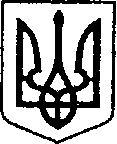        УКРАЇНАЧЕРНІГІВСЬКА ОБЛАСТЬН І Ж И Н С Ь К А    М І С Ь К А    Р А Д А38 сесія VII скликанняР І Ш Е Н Н Явід  24 травня 2018 р.                         м. Ніжин	                         №15-38/2018Про затвердження штатного розпису«Ніжинська дитяча музична школа – початковий спеціалізований мистецький навчальний заклад Ніжинської міської ради Чернігівської області» 	        	Відповідно до статей 25, 26, 42, 54, 59, 73 Закону України «Про місцеве самоврядування в Україні», Наказу Міністерства культури України від 11.08.2015 № 587 «Про затвердження Примірних штатних нормативів початкових спеціалізованих мистецьких навчальних закладів (шкіл естетичного виховання), Наказу Міністерства культури і мистецтв України від 23.06.1999 № 415, із змінами, внесеними згідно з наказами Міністерства культури і мистецтв України № 779 від 15.12.2003, № 968 від 11.10.2013 «Про Положення про народний (зразковий) аматорський колектив (студію) закладів культури системи Міністерства культури України", з метою упорядкування штатної чисельності працівників Ніжинської дитячої музичної школи – початкового спеціалізованого мистецького навчального закладу Ніжинської міської ради Чернігівської області, міська рада вирішила:Затвердити штатний розпис «Ніжинська дитяча музична школа – початковий спеціалізований мистецький навчальний заклад Ніжинської міської ради Чернігівської області», згідно додатку (додається).Начальнику управління культури і туризму Ніжинської міської ради Бассак Т.Ф.  забезпечити оприлюднення прийнятого рішення протягом 5 (п’яти) робочих днів з моменту його прийняття. Організацію виконання даного рішення покласти на заступника міського голови з питань діяльності виконавчих органів ради  Алєксєєнка І.В.  та директора Ніжинської дитячої музичної школи – початкового спеціалізованого мистецького навчального закладу Ніжинської міської ради Чернігівської області Голуба С.О.Контроль за виконанням даного рішення покласти на постійну депутатську комісію  з питань соціального захисту населення, освіти, охорони здоров’я, культури, сім’ї та молоді, фізичної культури і спорту (Король В.С.).Міський голова							     А.В. Лінник								Затверджено Рішення ____ Ніжинської міської радиЧернігівської області від 24. 05. 2018 р.№ 15-38/2018Штатний розпис«Ніжинська дитяча музична школа –початковий спеціалізований мистецький навчальний закладНіжинської міської ради Чернігівської області»Подає:Візують:Начальник управління культуриі туризму									Т.Ф. Бассак 	Секретар міської ради							В.В. СалогубЗаступник міського голови						І.В. Алєксєєнко Начальник фінансового управління					Л.В. ПисаренкоНачальник відділу юридично-кадрового забезпечення								В.О. Лега Голова постійної комісії міської ради з питань соціально-економічного розвитку міста, підприємницької діяльності, дерегуляції, фінансів та бюджету					В.Х МамедовГолова постійної комісію міської радиз питань соціального захисту населення,освіти, охорони здоров’я, культури,сім’ї та молоді, фізичної культури і спорту			В.С. КорольГолова постійної комісії міської ради з питань регламенту, депутатської діяльності та етики, законності, правопорядку, антикорупційної політики, свободи слова та зв’язків з громадськістю						О.В. ЩербакДиректор Ніжинської дитячої музичної школи									С.О. ГолубПОЯСНЮВАЛЬНА ЗАПИСКАдо проекту рішення Про затвердження штатного розпису «Ніжинська дитяча музична школа – початковий спеціалізований мистецький навчальний заклад Ніжинської міської ради Чернігівської області»1. Обґрунтування необхідності прийняття акта 	Проект рішення Ніжинської міської ради  «Про затвердження штатного розпису Ніжинського міського Будинку культури» розроблено відповідно до ст. 25, 26, 42, 54, 59, 73 Закону України "Про місцеве самоврядування в Україні", Наказу Міністерства культури України від 11.08.2015 № 587 «Про затвердження Примірних штатних нормативів початкових спеціалізованих мистецьких навчальних закладів (шкіл естетичного виховання), Наказу Міністерства культури і мистецтв України від 23.06.1999 № 415, із змінами, внесеними згідно з наказами Міністерства культури і мистецтв України № 779 від 15.12.2003, № 968 від 11.10.2013 «Про Положення про народний (зразковий) аматорський колектив (студію) закладів культури системи Міністерства культури України", з метою упорядкування штатної чисельності працівників Ніжинської дитячої музичної школи – початкового спеціалізованого мистецького навчального закладу Ніжинської міської ради Чернігівської області.2. Загальна характеристика і основні положення проектуПроект рішення складається з чотирьох пунктів:Пункт 1 містить інформацію про  затвердження штатного розпису «Ніжинська дитяча музична школа – початковий спеціалізований мистецький навчальний заклад Ніжинської міської ради Чернігівської області», згідно додатку.Пункт 2 визначає контролюючого за оприлюднення даного рішення на сайті міської ради.Пункт 3 визначає відповідальних за організацію виконання даного рішення.Пункт 4 визначає контролюючого за виконанням даного рішення.3. Фінансово-економічне обґрунтування Реалізація даного проекту не потребує фінансових витрат.Начальник управління культури і туризму                                                                       Т.Ф. Бассак № п/пНазва посадиШтатна чисельність1.Директор12.Заступник директора з навчально-виховної роботи13.Завідувач господарства14.Секретар - друкарка15.Бібліотекар 0,56.Костюмер 0,57.Настроювач 18.Прибиральник службових приміщень 49.Прибиральник територій0,510.Звукооператор0,511.Хормейстер дитячого зразкового колективу – хору «Сяйво»112.Концертмейстер дитячого зразкового колективу – хору «Сяйво»113.Керівник дитячого зразкового духового оркестру «Ніжинські сурми»0,514.Всього: 13,5